「文章検」　実施のご案内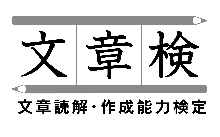 令和●年●月●日●学校●月●日(●)に、本校で文章読解・作成能力検定(以下、「文章検」)を実施します。受検される方は、以下の方法で申し込みの手続きをしてください。◆申し込みについて◆➀申込受付：●月●日（●）まで②検定料：２級：４，０００円／準２級・３級：各３，０００円／４級：２，０００円③申し込み～受検の流れ1.【ＷＥＢ申込】●月●日(●)締切(フォームより申し込み)2.【検定料のお支払い】●月●日(●)まで(検定料を納入袋に入れ、●●に提出)3.【検定日】●月●日(●)　検定会場に集合4.【結果返却】●月●旬頃を予定1.【ＷＥＢ申込】2.【検定料のお支払い】※2.【検定料のお支払い】の前に、1.【ＷＥＢ申込】を必ず行ってください。◆フォームでのお申し込みができない・分からない場合は…必要事項「受検者名・学年・組・受検級・連絡先メール・当日の緊急連絡先・電話番号」を明記して、以下のアドレスへメールにてご連絡ください。✉(　　　　　　　メールアドレス　　　　　　　　　)＜検定日＞
●月●日(●)＜時間＞集合時間　●時●分試験開始　●時●分＜検定会場＞
●●　学校　●●教室＜検定日＞
●月●日(●)＜時間＞集合時間　●時●分試験開始　●時●分＜検定会場＞
●●　学校　●●教室＜検定日＞
●月●日(●)＜時間＞集合時間　●時●分試験開始　●時●分＜検定会場＞
●●　学校　●●教室＜検定日＞
●月●日(●)＜時間＞集合時間　●時●分試験開始　●時●分＜検定会場＞
●●　学校　●●教室＜検定日＞
●月●日(●)＜申込窓口＞
担当　●●＜申込窓口＞
担当　●●＜検定日＞
●月●日(●)＜申込窓口＞
担当　●●＜申込窓口＞
担当　●●